                                                     МДОУ «Детский сад №24»                 Памятка для родителей «Компьютер-один из источников информации»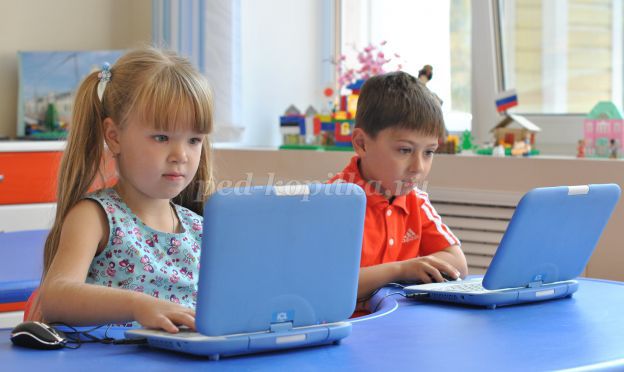                                                     Он быстрее человека
                                          Перемножит два числа,
                                          В нем сто раз библиотека
                                          Поместиться бы смогла,
                                          Только там открыть возможно
                                          Сто окошек за минуту.
                                          Угадать совсем несложно,
                                          Что загадка про компьютер.

                                                                                                    Воспитатели:                                                                                                                   Гурьянова Т.В.                                                                                                                   Базанова И.В.                                                           Ярославль, 2018г.Для того, чтобы компьютер стал вашим союзником в воспитании и развитии ребёнка,	а не врагом, необходимо строго выполнять ряд требований:
1.Не рекомендуется допускать ребенка дошкольного возраста к компьютеру чаще 2 - 3 раз в неделю, больше одного раза в течение дня, а также поздно вечером или перед сном.
2. Продолжительность разовой работы ребенка на компьютере не должна превышать
10 минут   для   детей	5лет,
15 минут для детей  6	лет.
3. После игры за компьютером полезно провести с ребенком в течение 1 минуты зрительную гимнастику, чтобы снять напряжение с глаз, а также выполнить физические упражнения для снятия общего утомления и напряжения с мышц шеи, верхнего плечевого	пояса.
Как	выбрать игры  для	  ребёнка	дошкольника? 
Отдавайте предпочтение обучающе - развивающим программам, а не развлекательным играм, так как дети отличаются повышенной эмоциональностью, впечатлительностью, из-за чего мир виртуальной игры может сильно увлечь малыша, стать значимым, исказить реальные представления и привести к дальнейшему неадекватному поведению в  обычных	ситуациях.

Развивающая	  программа	должна:
•соответствовать	  возрасту	ребёнка;
•состоять из мини-игр,	которые  он    сможет	пройти;
•занимать по времени одна игра или уровень, тур должен не более 15 минут, чтобы ее можно было прервать,	не приводя	малыша  к	раздражению.
Контроль  со   стороны	родителей
Всегда нужно знать, чем ваш ребёнок занят на компьютере.                                                                 Помните: как и любые занятия, компьютерные игры требуют времени, правильного применения, терпения  и   забот   со  стороны 	взрослых;
компьютер нельзя считать приходящей няней. В развитии навыков реального общения компьютерные навыки могут играть только вспомогательную роль. компьютер лишь дает новую возможность родителям и их детям интереснее проводить время и игры. Когда эта возможность используется мудро, то компьютеры могут предложить детям еще один мир для исследований, который поможет удовлетворить бесконечное  любопытство  и жажду  знаний	ребенка.

Рабочее место	ребенка
•стул	должен быть со спинкой и желательно с подножкой;
• монитор нужно устанавливать только на верхнюю столешницу, клавиатура и мышь должны располагаться перед монитором так, чтобы было место на столе для опоры  предплечий  рук	ребенка;
•глаза должны быть на уровне середины или 2/3 экрана монитора;
•расстояние от глаз до экрана монитора должно быть в пределах 50-60 см;

                  Желаем  приятного	времяпровождения!
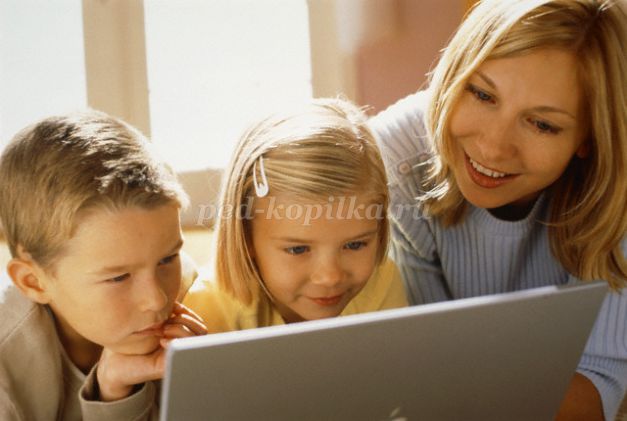 